Secretaria da Agricultura, Pecuária e AgronegócioDepartamento de Defesa Agropecuária Divisão de Controle e Informações Sanitárias Seção de Epidemiologia e EstatísticaInformativo Semanal de Vigilância – Notificações 2019 Semana Epidemiológica 19. Todas as Supervisões Regionais InformaramOcorrências Atendidas pelo SVO-RS. 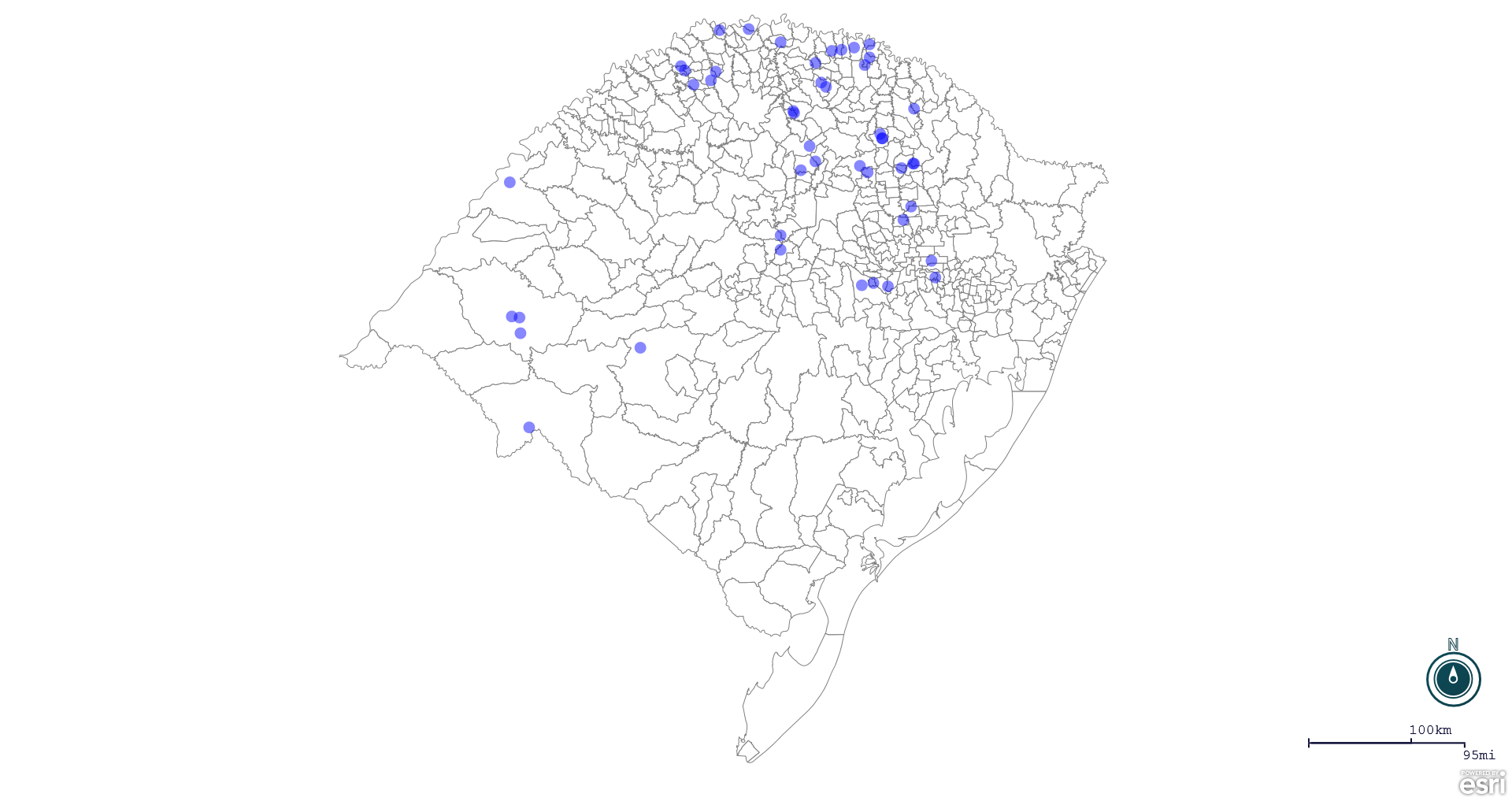 Seção de Epidemiologia e Estatística. Seção de Epidemiologia e Estatística-SEE email para contato: epidemiologia@agricultura.rs.gov.br Line Município Unidade regional Código IBGE N° do FORM IN Principal espécie afetada Diagnóstico presuntivo Data da investigação Diagnóstico conclusivo 14. Foi criado cadastro no SIVCONT? Solicitada Retificação? Nome do Veterinário 1 Água Santa Passo Fundo 4300059 0077 Galinhas Colibacilose 23/04/2019 Colibacilose Sim Não EDISON PELLIZZARO 2 Água Santa Passo Fundo 4300059 0076 Galinhas Colibacilose 23/04/2019 Colibacilose Sim Não EDISON PELLIZZARO 3 Vanini Passo Fundo 4322558 0029 Galinhas Colibacilose 23/04/2019 Colibacilose Sim Não MAURICIO FLORES DA SILVA 4 Nova Boa Vista Passo Fundo 4312955 0023 Suínos Peritonite 30/04/2019 Peritonite Sim Não LOURIVAL BORTOLOTTO DE CAMARGO 5 Marau Passo Fundo 4311809 0135 Galinhas Colibacilose 26/04/2019 Colibacilose Sim Não MAURICIO FLORES DA SILVA 6 Fagundes Varela Caxias do Sul 4307864 0055 Suínos Lesões Traumáticas 24/04/2019 Lesões Traumáticas Sim Não BRUNO DALL'AGNOL 7 Entre Rios do Sul Erechim 4306957 0005 Bovinos Tuberculose 26/04/2019 Tuberculose Não Não ANDRÉ LUIZ TRIERWEILER 8 Campinas do Sul Erechim 4303806 0020 Bovinos Tuberculose 29/04/2019 Tuberculose Não Não LUCIANA DE ARAUJO BORBA 9 Nova Candelária Santa Rosa 4313011 0058 Suínos Refugagem 02/05/2019 Refugagem Sim Não FERNANDO JAIR KARVACKI REMPEL 10 Arroio do Tigre Rio Pardo 4301206 0005 Bovinos Tuberculose 16/04/2019 Tuberculose Não Não PABLO FAGUNDES ATAIDE 11 Salvador do Sul Caxias do Sul 4316501 0017 Bovinos Tuberculose 30/04/2019 Tuberculose Não Não CARLOS ALBERTO FREITAS 12 Mato Leitão Rio Pardo 4312153 0008 Bovinos Tuberculose 26/04/2019 Tuberculose Não Não ANTÔNIO BORGES WERNER 13 Aratiba Erechim 4300901 0054 Suínos Lesões Traumáticas 30/04/2019 Lesões Traumáticas Sim Não ANDREIA DE OLIVEIRA BECKER 14 Não-Me-Toque Cruz Alta 4312658 0014 Bovinos Síndrome nervosa 06/05/2019 Pendente - Aguardando Lab. Sim Não KETTY CRISTINA MAZZUTTI 15 Mariano Moro Erechim 4312005 0023 Suínos Síndrome Vesicular 06/05/2019 Pendente - Aguardando Lab. Sim Não MARINA DE MATTOS FERRASSO 16 Venâncio Aires Rio Pardo 4322608 0020 Bovinos Tuberculose 03/05/2019 Tuberculose Não Não ANTÔNIO BORGES WERNER 17 Nova Boa Vista Passo Fundo 4312955 0024 Suínos Peritonite 07/05/2019 Peritonite Sim Não LOURIVAL BORTOLOTTO DE CAMARGO 18 Estrela Estrela 4307807 0101 Suínos Refugagem 26/04/2019 Refugagem Sim Sim VALÉRIA CRISTINA DA ROCHA CAMPOS 19 Santo Expedito do Sul Lagoa Vermelha 4317954 0004 Galinhas Refugagem 23/04/2019 Refugagem Sim Sim JONAS CORUJA CARDOSO 20 São Martinho Ijuí 4319109 0024 Suínos Diarréia17/04/2019 Diarréia Sim Sim FERNANDA HAMMES STROEHER 21 Água Santa Passo Fundo 4300059 0075 Galinhas Colibacilose 23/04/2019 Colibacilose Sim Sim EDISON PELLIZZARO 22 São Borja Uruguaiana 4318002 0066 Equinos Anemia Infecciosa Equina 29/04/2019 Anemia Infecciosa Equina Não Sim RAFAEL DARONCH ZBOROWSKI 23 Alegrete Alegrete 4300406 0043 Abelhas Intoxicação 08/01/2019 Negativo para intoxicação Não Sim ADRIANA FRANCO DOS SANTOS 24 Alegrete Alegrete 4300406 0045 Bovinos Morte Súbita11/04/2019 Pendente - Aguardando LabNão Sim AUGUSTO FLORES DA CUNHA SCHEEREN 25 Braga Ijuí 4302600 0006 Suínos Pneumonia 12/04/2019 Pneumonia Sim Sim FERNANDA HAMMES STROEHER 26 São Gabriel Alegrete 4318309 0102 Galinhas Botulismo 05/04/2019 Botulismo Sim Sim BRUNELE WEBER CHAVES 27 Carlos Barbosa Caxias do Sul 4301651 0026 Suínos Síndrome nervosa 12/04/2019 Pendente - Aguardando Lab. Sim Sim MELISSA BRUM 28 Três Arroios Erechim 4321634 0032 Suínos Lesões Traumáticas 25/04/2019 Lesões Traumáticas Sim Sim MICHELE TAINÁ DERKS MAROSO 29 Três Arroios Erechim 4321634 0033 Suínos Lesões Traumáticas 25/04/2019 Lesões Traumáticas Sim Sim MICHELE TAINÁ DERKS MAROSO 30 Vila Maria Passo Fundo 4323408 0058 Galinhas Asfixia 30/04/2019 Asfixia Sim Sim MAURICIO FLORES DA SILVA 31 Vicente Dutra Palmeira das Missões 4323101 0003 Suínos Refugagem 01/05/2019 Refugagem Sim Sim LUANA D'AVILA FARIAS 32 Dois Lajeados Estrela 4306452 0028 Suínos Refugagem 16/04/2019 Refugagem Sim Sim MATIAS TIECHER 33 Alegrete Alegrete 4300406 0044 Canina Síndrome nervosa 11/04/2019 Pendente - Aguardando Lab. Sim Sim AUGUSTO FLORES DA CUNHA SCHEEREN 34 Erval Grande Erechim 4307203 0063 Galinhas Salmonella Monofásica 30/04/2019 Salmonella Monofásica Não Sim ANDRÉ LUIZ TRIERWEILER 35 Planalto Palmeira das Missões 4314704 0038 Galinhas Clostridiose 28/04/2019 Clostridiose Sim Sim ALINE LIMA DE SOUZA 36 Ibiraiaras Lagoa Vermelha 4309902 0016 Galinhas Colibacilose 23/04/2019 Colibacilose Sim Sim MÁRCIO CHILANTI 37 Ibiraiaras Lagoa Vermelha 4309902 0015 Galinhas Onfalite 10/04/2019 Onfalite Sim Sim FABIO DE JESUS MONTEIRO DE BARROS 38 Vista Gaúcha Ijuí 4323705 0027 Suínos Blachyspira 22/04/2019 Blachyspira Sim Sim JOSÉ HENRIQUE DOS SANTOS VAZ 39 Campinas do Sul Erechim 4303806 0021 Suínos Síndrome Vesicular 02/05/2019 Pendente - Aguardando Lab. Sim Sim LUCIANA DE ARAUJO BORBA 40 Campo Novo Ijuí 4304002 0006 Abelhas Intoxicação 29/01/2019 Intoxicação Não Sim MARCOS ROGERIO SAUTER GROFF 41 Carazinho Passo Fundo 4304705 0004 Abelhas Intoxicação 28/02/2019 Intoxicação Não Sim DANIEL LUCAS 42 Salto do Jacuí Cruz Alta 4316450 0012 Bovinos Síndrome nervosa 03/05/2019 Pendente - Aguardando Lab. Sim Sim ALEVERSON DA SILVA BARCELOS 43 Barra do Rio Azul Erechim 4301925 0024 Suínos Lesões Traumáticas 03/05/2019 Lesões Traumáticas Sim Sim ANDRÉIA DE OLIVEIRA BECKER 44 Santana do Livramento Uruguaiana 4317103 0131 Equinos Adenite Infecciosa Equina 06/05/2019 Adenite Infecciosa Equina Não Sim AURELIO MAIA VIERA 45 Humaitá Ijuí 4309704 0010 Suínos Refugagem 02/05/2019 Refugagem Sim Sim BIBIANA HARTMANN MONTE BLANCO 46 Não-Me-Toque Cruz Alta 4312658 0013 Bovinos Tuberculose 29/05/2019 Tuberculose Não Sim KETTY CRISTINA MAZZUTTI 